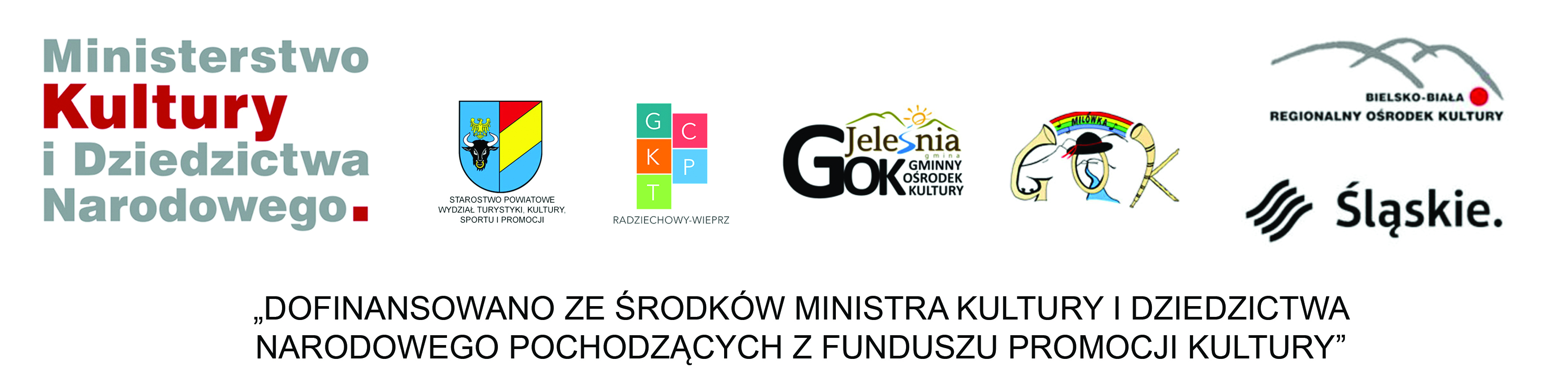 Załącznik nr 1KARTA ZGŁOSZENIAna 29. Posiady Gawędziarskie ON-LINE30 IX–30 XI 2020 r.Załącznik nr 2ZGODAuczestnika lub opiekuna prawnegona przetwarzanie i publikację danych osobowychPROSIMY O STARANNE WYPEŁNIENIE:□ Oświadczam, że zapoznałem się z treścią Regulaminu 29. Posiadów Gawędziarskich ON-LINE oraz akceptuję jego warunki.□ Wyrażam zgodę na podawanie do publicznej wiadomości (media tradycyjne i elektroniczne, portale społecznościowe) mojego imienia i nazwiska jako wykonawcy.□ Wyrażam zgodę na przetwarzanie moich danych osobowych przez Organizatorów 
29. Posiadów Gawędziarskich ON-LINE w celu przeprowadzenia i realizacji Konkursu.□ Wyrażam zgodę na nieodpłatne, nieograniczone czasowo oraz terytorialnie, wielokrotne wykorzystywanie i rozpowszechnianie nagrania konkursowego oraz mojego wizerunku przez Organizatorów, utrwalonego przez Uczestników za pomocą urządzeń rejestrujących obraz 
i dźwięk, w mediach elektronicznych, w szczególności na stronach internetowych i mediach społecznościowych, prasie, broszurach, ulotkach, gazetkach, za pośrednictwem wszelkich pozostałych mediów/kanałów dystrybucji informacji, w celu promowania działalności Organizatorów, w tym na obrót egzemplarzami, na których utrwalono nagranie konkursowe lub wizerunek, oraz na jego zwielokrotnianie wszelkimi dostępnymi aktualnie technikami i metodami. Nagranie konkursowe oraz wizerunek mogą być użyte do różnego rodzaju form elektronicznego przetwarzania obrazu, kadrowania  i kompozycji, bez obowiązku akceptacji produktu końcowego, lecz nie w formach obraźliwych lub ogólnie uznanych za nieetyczne.□ Wyrażam zgodę na nieodpłatne wykorzystanie przez Organizatorów praw pokrewnych do wykonań konkursowych (dotyczy zarówno całości jak i dowolnych części)  na polach eksploatacji określonych w art. 50 ustawy o prawie autorskim i prawach pokrewnych, w mediach elektronicznych, w szczególności na stronach internetowych i mediach społecznościowych, bez ograniczeń czasowych, ilościowych oraz terytorialnych, w celu promowania działalności Organizatorów.□ Oświadczam, iż zapoznałem się z treścią Klauzuli informacyjnej dot. przetwarzania danych osobowych, znajdującej się na niniejszej Karcie Zgłoszenia.Miejscowość, dnia						Czytelny podpis uczestnika*………………………………………					……………………………………….Jako opiekun prawny (rodzic) niepełnoletniego uczestnika, wyrażam zgodę w powyższym zakresie.Miejscowość, dnia						Czytelny podpis opiekuna prawnego*………………………………………					……………………………………….*W przypadku, gdy niepełnoletni uczestnik nie ukończył 16. roku życia – zgodę wyraża opiekun prawny (rodzic).W przypadku, gdy niepełnoletni uczestnik ukończył 16. rok życia – zgodę wyraża zarówno uczestnik, jak 
i opiekun prawny (rodzic).Klauzula informacyjna Na podstawie art. 13 ust.1 i ust. 2 ogólnego Rozporządzenia Parlamentu Europejskiego i Rady UE 2016/679 z dnia 27 kwietnia 2016 r. w sprawie ochrony osób fizycznych w związku z przetwarzaniem danych osobowych i w sprawie swobodnego przepływu takich danych oraz uchylenia dyrektywy 95/46/WE („RODO”), informujemy, iż:1.Administratorem Pani/Pana danych osobowych jest Regionalny Ośrodek Kultury z siedzibą w Bielsku-Białej, ul 1 Maja 8, 43-300 Bielsko-Biała, Regon: 000283222.Kontakt z Administratorem Danych Osobowych możliwy jest pod numerem telefonu tel.(33) 822-05-93 lub adresem e-mail: rok@rok.bielsko.pl.2. W sprawach związanych z przetwarzaniem danych osobowych możliwy jest kontakt z Inspektorem Ochrony Danych Osobowych pod numerem telefonu (33) 822-05-93 lub adresem e-mail: iod@rok.bielsko.pl.                                                                                                                                                          3. Pani/Pana dane osobowe przetwarzane będą w celach: a. związanych z realizacją Konkursu, na podstawie wyrażonej zgody (art. 6 ust. 1 lit. a) RODO)b. związanych z wykonywaniem obowiązków prawnych takich jak: ubezpieczeniowe, księgowo-podatkowe, archiwizacyjne, na podstawie art. 6 ust. 1 lit. c) RODO;c. w celu realizacji prawnie uzasadnionych interesów Administratora, w tym w celu promocji działalności oraz obrony przed ewentualnymi roszczeniami lub dochodzenia ewentualnych roszczeń, na podstawie art. 6 ust. 1 lit. f) RODO.4. Podanie przez Panią/Pana danych osobowych jest dobrowolne, jednak odmowa podania danych uniemożliwiać będzie uczestnictwo w Konkursie. 5. Dane będą przechowywane przez Administratora przez okres niezbędny do realizacji wyżej określonych celów oraz obowiązków wynikających z poszczególnych przepisów prawa - do momentu wypełnienia przez Administratora niezbędnego obowiązku prawnego ciążącego na nim. W przypadku przetwarzania danych na podstawie wyrażonej zgody - do czasu jej wycofania lub 
z chwilą jej wycofania dalej archiwizowanie przez okres niezbędny w celu ewentualnego dochodzenia praw i roszczeń.6. Administrator jest uprawniony do przekazywania Pana/Pani danych osobowych podmiotom trzecim w celu i w zakresie koniecznym do wypełnienia obowiązków wynikających z przepisów prawa, w tym ZUS, US, organom kontrolnym, nadzorczym lub audytowym oraz w celu prawidłowego i należytego wykonywania zadań Administratora i w związku z realizacją Konkursu, 
tj. Współorganizatorowi oraz podmiotom wspierającym Administratora w prowadzonej przez niego działalności: dostawcom usług pocztowych, kurierskich, dostawcom usług prawnych i doradczych, dostawcom usług w zakresie IT, podmiotom prowadzącym działalność płatniczą (banki, instytucje finansowe).Dane osobowe mogą zostać również przekazane do właściwej instytucji finansującej (np. Ministrowi właściwemu ds. Kultury 
i Dziedzictwa Narodowego), celem przeprowadzenia kontroli prawidłowości wydatkowania otrzymanych środków. Odbiorcami danych będą również członkowie Komisji Oceniającej oraz Współorganizatorzy. 7. Dane osobowe nie będą przekazywane do państw trzecich/organizacji międzynarodowych.8. Z zastrzeżeniem ograniczeń wynikających z RODO oraz pozostałych przepisów prawa przysługuje Panu/Pani prawo żądania dostępu do swoich danych osobowych, ich sprostowania, usunięcia lub ograniczenia przetwarzania, a także prawo do przeniesienia danych, prawo do wniesienia sprzeciwu wobec przetwarzania, a także prawo do cofnięcia zgody w dowolnym momencie jeżeli przetwarzanie odbywa się na podstawie wyrażonej przez Państwa zgody.9. Ponadto informujemy, że przysługuje Panu/Pani prawo wniesienia skargi do organu nadzorczego, gdy w Pana/Pani przekonaniu, przetwarzanie Państwa danych osobowych będzie naruszało przepisy RODO.10.Pana/Pani dane osobowe nie będą podlegały zautomatyzowanemu procesowi podejmowania decyzji, w tym profilowaniu i w ten sposób nie będą wywoływały skutków prawnych.1. Imię i nazwisko, wiek uczestnika konkursu2. Dokładny adres wraz z kodem pocztowym, numer telefonu i adres e-mail uczestnika konkursu4. Tytuł i autor prezentowanej gawędy5. Imię i nazwisko nauczyciela-instruktora/osoby przygotowującej dziecko
(w przypadku zgłoszenia w kategorii dzieci i młodzieży)6. Numer telefonu i adres e-mail nauczyciela
-instruktora/osoby przygotowującej dziecko
(w przypadku zgłoszenia w kategorii dzieci i młodzieży)7. Imię i nazwisko, numer telefonu i adres e-mail rodzica/opiekuna prawnego niepełnoletniego uczestnika konkursu
(w przypadku zgłoszenia niepełnoletniego uczestnika przez rodzica/opiekuna prawnego)